WELCOME TO HIGHFIELD SURGERYTo register with this practice, please complete this questionnaire as fully as possible. It can take some time for your previous medical records to reach us. The information you give in this questionnaire will help us to provide you with good medical care.    New Patient Questionnaire – 2New Patient Questionnaire – 3DATA SHARINGCommunication within the NHS is important to ensure that those who are caring for you have enough information to treat you safely.  Traditionally health professionals exchanged medical information through letters, but in the modern age of computers, electronic exchange of information has become increasingly commonplace.Highfield Surgery takes responsibility for your confidential medical information very seriously.  This form offers you the opportunity to express your wishes as to whether or not you would like your medical record to be shared.  In addition you can consent to receiving reminder text messages and if you would like to access our online services.  PERSONAL DETAILSPERSONAL DETAILSPERSONAL DETAILSPERSONAL DETAILSPERSONAL DETAILSPERSONAL DETAILSTitleMr / Mrs / Miss / Ms Have you been registered here before?Have you been registered here before?Have you been registered here before?Yes 	No SurnamePrevious NameMale  FemaleForename(s)AddressDate of BirthNHS numberHome Tel:Postcode:Mobile:Email:Work Tel:Occupation:Name of School (if aged 12-18 years):Name of School (if aged 12-18 years):Emergency Contact Name:Relationship:Tel:Next of Kin:Relationship:Tel:StatusSingle	Married	Separated	Divorced	Widowed	CohabitingSingle	Married	Separated	Divorced	Widowed	CohabitingSingle	Married	Separated	Divorced	Widowed	CohabitingSingle	Married	Separated	Divorced	Widowed	CohabitingSingle	Married	Separated	Divorced	Widowed	CohabitingHEALTH DETAILSHEALTH DETAILSHEALTH DETAILSHEALTH DETAILSHEALTH DETAILSHEALTH DETAILSHEALTH DETAILSHEALTH DETAILSHEALTH DETAILSHEALTH DETAILSHEALTH DETAILSPlease use the automatic equipment in the waiting room to record you blood pressure.  
Take the printed result to the Reception. (Adults only – BP not required for children)Please use the automatic equipment in the waiting room to record you blood pressure.  
Take the printed result to the Reception. (Adults only – BP not required for children)Please use the automatic equipment in the waiting room to record you blood pressure.  
Take the printed result to the Reception. (Adults only – BP not required for children)Please use the automatic equipment in the waiting room to record you blood pressure.  
Take the printed result to the Reception. (Adults only – BP not required for children)Please use the automatic equipment in the waiting room to record you blood pressure.  
Take the printed result to the Reception. (Adults only – BP not required for children)Please use the automatic equipment in the waiting room to record you blood pressure.  
Take the printed result to the Reception. (Adults only – BP not required for children)Please use the automatic equipment in the waiting room to record you blood pressure.  
Take the printed result to the Reception. (Adults only – BP not required for children)Please use the automatic equipment in the waiting room to record you blood pressure.  
Take the printed result to the Reception. (Adults only – BP not required for children)Please use the automatic equipment in the waiting room to record you blood pressure.  
Take the printed result to the Reception. (Adults only – BP not required for children)Please use the automatic equipment in the waiting room to record you blood pressure.  
Take the printed result to the Reception. (Adults only – BP not required for children)Please use the automatic equipment in the waiting room to record you blood pressure.  
Take the printed result to the Reception. (Adults only – BP not required for children)Blood pressure //HeightWeightWeightWeightWeightDo you smoke?	Yes  	No  	Yes  	No  	Yes  	No  	Yes  	No  How many a day?How many a day?If yes, are you interested in giving up smoking?	Yes	NoIf yes, are you interested in giving up smoking?	Yes	NoIf yes, are you interested in giving up smoking?	Yes	NoIf yes, are you interested in giving up smoking?	Yes	No	Yes  	No  	Yes  	No  	Yes  	No  	Yes  	No  	Yes  	No  	Yes  	No  	Yes  	No  If not a smoker, have you ever smoked?	Yes	NoIf not a smoker, have you ever smoked?	Yes	NoIf not a smoker, have you ever smoked?	Yes	NoIf not a smoker, have you ever smoked?	Yes	No	Yes  	No  	Yes  	No  	Yes  	No  	Yes  	No  	Yes  	No  	Yes  	No  	Yes  	No  If YES, when did you START?If YES, when did you START?When did you STOP?When did you STOP?When did you STOP?When did you STOP?How many per day?	How many per day?	Cigarettes:	Cigars:	Pipe:Cigarettes:	Cigars:	Pipe:Cigarettes:	Cigars:	Pipe:Cigarettes:	Cigars:	Pipe:Cigarettes:	Cigars:	Pipe:Cigarettes:	Cigars:	Pipe:Cigarettes:	Cigars:	Pipe:Cigarettes:	Cigars:	Pipe:Cigarettes:	Cigars:	Pipe:Alcohol – Alcohol use can affect your health and interfere with certain medications and treatments.  Your answers will remain confidential so please be honest.  
Use the guide below to decide how many UNITS you drink a week.Alcohol – Alcohol use can affect your health and interfere with certain medications and treatments.  Your answers will remain confidential so please be honest.  
Use the guide below to decide how many UNITS you drink a week.Alcohol – Alcohol use can affect your health and interfere with certain medications and treatments.  Your answers will remain confidential so please be honest.  
Use the guide below to decide how many UNITS you drink a week.Alcohol – Alcohol use can affect your health and interfere with certain medications and treatments.  Your answers will remain confidential so please be honest.  
Use the guide below to decide how many UNITS you drink a week.Alcohol – Alcohol use can affect your health and interfere with certain medications and treatments.  Your answers will remain confidential so please be honest.  
Use the guide below to decide how many UNITS you drink a week.Alcohol – Alcohol use can affect your health and interfere with certain medications and treatments.  Your answers will remain confidential so please be honest.  
Use the guide below to decide how many UNITS you drink a week.Alcohol – Alcohol use can affect your health and interfere with certain medications and treatments.  Your answers will remain confidential so please be honest.  
Use the guide below to decide how many UNITS you drink a week.Alcohol – Alcohol use can affect your health and interfere with certain medications and treatments.  Your answers will remain confidential so please be honest.  
Use the guide below to decide how many UNITS you drink a week.Alcohol – Alcohol use can affect your health and interfere with certain medications and treatments.  Your answers will remain confidential so please be honest.  
Use the guide below to decide how many UNITS you drink a week.Alcohol – Alcohol use can affect your health and interfere with certain medications and treatments.  Your answers will remain confidential so please be honest.  
Use the guide below to decide how many UNITS you drink a week.Alcohol – Alcohol use can affect your health and interfere with certain medications and treatments.  Your answers will remain confidential so please be honest.  
Use the guide below to decide how many UNITS you drink a week.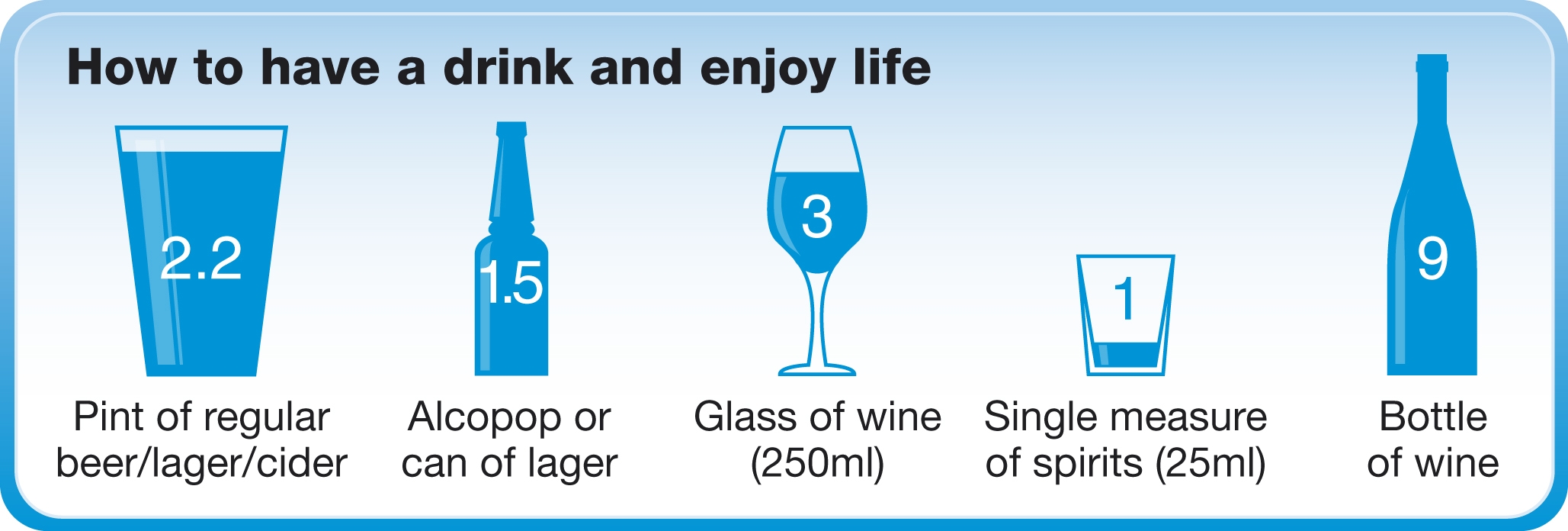 Do you drink any alcohol?Do you drink any alcohol?Do you drink any alcohol?Do you drink any alcohol?Do you drink any alcohol?Yes 	 No Yes 	 No How many units / week?How many units / week?How many units / week?How many units / week?How many units / week?DrugsDrugsDrugsDrugsDrugsDrugsDrugsDo you have a drug 
addiction?Do you have a drug 
addiction?Do you have a drug 
addiction?Do you have a drug 
addiction?Do you have a drug 
addiction?Yes 	 No Yes 	 No Exercise – Do you take exercise?Exercise – Do you take exercise?Exercise – Do you take exercise?Exercise – Do you take exercise?	Yes  	No  	Yes  	No  	Yes  	No  	Yes  	No  	Yes  	No  	Yes  	No  	Yes  	No  On average, how many sessions of moderate or vigorous activity of twenty minutes or more duration do you usually do each week?On average, how many sessions of moderate or vigorous activity of twenty minutes or more duration do you usually do each week?On average, how many sessions of moderate or vigorous activity of twenty minutes or more duration do you usually do each week?On average, how many sessions of moderate or vigorous activity of twenty minutes or more duration do you usually do each week?	sessions	sessions	sessions	sessions	sessions	sessions	sessionsMEDICAL HISTORYDo you have, or have you had, any serious health problems (including operations) or long-term conditions?MEDICAL HISTORYDo you have, or have you had, any serious health problems (including operations) or long-term conditions?MEDICAL HISTORYDo you have, or have you had, any serious health problems (including operations) or long-term conditions?MEDICAL HISTORYDo you have, or have you had, any serious health problems (including operations) or long-term conditions?MEDICAL HISTORYDo you have, or have you had, any serious health problems (including operations) or long-term conditions?MEDICAL HISTORYDo you have, or have you had, any serious health problems (including operations) or long-term conditions?DetailsDetailsDetailsDate (if known)AsthmaCancerCOPDChronic kidney diseaseDiabetesEpilepsyHeart attack/diseaseHigh blood pressureHigh cholesterolOsteoporosisStrokeMental health problemsUnderactive thyroidCirculation problemsOther serious illnessAny operationsAny known allergiesYes  	No           If yes, please list.Yes  	No           If yes, please list.Yes  	No           If yes, please list.Yes  	No           If yes, please list.Yes  	No           If yes, please list.Allergic to:  Type of reaction:Allergic to:  Type of reaction:REPEAT MEDICATIONREPEAT MEDICATIONAre you on any medicines at present?  Yes  	No  If you are on regular medication, please provide a recent printout (less than two months old) of your medication to Reception and we will arrange for the items to be set up on our clinical system.If you do not have a printout, please ask for a doctor’s appointment to discuss this.Do you take any other over-the-counter medication?  If so please list:If you are on regular medication, please provide a recent printout (less than two months old) of your medication to Reception and we will arrange for the items to be set up on our clinical system.If you do not have a printout, please ask for a doctor’s appointment to discuss this.Do you take any other over-the-counter medication?  If so please list:ELECTRONIC PRESCRIPTION SERVICE (EPS) ELECTRONIC PRESCRIPTION SERVICE (EPS) The Electronic Prescription Service (EPS) is an NHS service.  You will not have to visit the GP practice to pick up your paper prescriptions. Instead, your GP will send it electronically to your nominated Pharmacy.  (An information sheet is included in your new patient pack with full details.)  
Please indicate your preference below:The Electronic Prescription Service (EPS) is an NHS service.  You will not have to visit the GP practice to pick up your paper prescriptions. Instead, your GP will send it electronically to your nominated Pharmacy.  (An information sheet is included in your new patient pack with full details.)  
Please indicate your preference below:I would like my repeat prescriptions sent electronically to: PharmacyBranchI would prefer to collect my repeat prescriptions from the surgery 	 I would prefer to collect my repeat prescriptions from the surgery 	 FAMILY MEDICAL HISTORYHave any of your immediate relatives (brothers/sisters/parents) had any of the following:FAMILY MEDICAL HISTORYHave any of your immediate relatives (brothers/sisters/parents) had any of the following:FAMILY MEDICAL HISTORYHave any of your immediate relatives (brothers/sisters/parents) had any of the following:FAMILY MEDICAL HISTORYHave any of your immediate relatives (brothers/sisters/parents) had any of the following:FAMILY MEDICAL HISTORYHave any of your immediate relatives (brothers/sisters/parents) had any of the following:DetailsRelationshipDate (if known)Heart attack or angina before age 60Heart attack or angina over age 60AsthmaDiabetesStrokeCancerAny inherited diseasesFEMALES ONLYFEMALES ONLYFEMALES ONLYFEMALES ONLYFEMALES ONLYFEMALES ONLYFEMALES ONLYFEMALES ONLYFEMALES ONLYDate of last cervical smear?Date of last cervical smear?Are you pregnant?Are you pregnant?Are you pregnant?Yes 	      No Yes 	      No Have you had a hysterectomy?Have you had a hysterectomy?Yes 	      No Yes 	      No Contraception – what is your current method of family planning?Contraception – what is your current method of family planning?Contraception – what is your current method of family planning?Contraception – what is your current method of family planning?Contraception – what is your current method of family planning?Contraception – what is your current method of family planning?Contraception – what is your current method of family planning?Contraception – what is your current method of family planning?Contraception – what is your current method of family planning?NoneCoilCoilInjectionInjectionContraceptive PillSterilisationSterilisationImplantImplantCondomPartner had vasectomyPartner had vasectomyHysterectomyHysterectomyCARERS CARERS Do you look after an elderly or sick relative or friend?Yes 	      No If YES, please indicate relationship:Would you like to be put in touch with the Carers Bucks who can offer practical help and support?Yes 	      No Ethnicity – How would you describe your ethnicity?  Ethnicity – How would you describe your ethnicity?  Ethnicity – How would you describe your ethnicity?  Ethnicity – How would you describe your ethnicity?  Ethnicity – How would you describe your ethnicity?  Ethnicity – How would you describe your ethnicity?  Ethnicity – How would you describe your ethnicity?  Ethnicity – How would you describe your ethnicity?  WhiteBritishIrishIrishOther whiteOther whiteAsianAsian BritishBangladeshiBangladeshiIndianIndianPakistaniOther AsianBlackBlack BritishAfricanAfricanCaribbeanCaribbeanOher blackMixedAsian & WhiteAsian & BlackAsian & BlackAsian & CaribbeanAsian & CaribbeanWhite AfricanWhite CaribbeanOtherChineseJapaneseJapaneseMiddle EasternMiddle EasternOther (please state)Country of Birth:Country of Birth:Country of Birth:Do you speak English?Do you speak English?Do you speak English?Yes 	      No Yes 	      No First Language (if not English):First Language (if not English): Appointments – please book the following appointments if applicable Appointments – please book the following appointments if applicableIf you have asthma / COPDAppointment with Respiratory Nurse If you have diabetesAppointment with Diabetic NurseIf you have heart diseaseAppointment with Cardiac NurseIf you want to quit smokingAppointment with Nurse or Advice LeafletPERSONAL DETAILS PERSONAL DETAILS PERSONAL DETAILS PERSONAL DETAILS PERSONAL DETAILS PERSONAL DETAILS Surname:First NameDate of BirthSMS TEXT MESSAGING SMS TEXT MESSAGING SMS TEXT MESSAGING SMS TEXT MESSAGING SMS TEXT MESSAGING Would you like to receive text message appointment reminders and other notices from Highfield Surgery?Would you like to receive text message appointment reminders and other notices from Highfield Surgery?Would you like to receive text message appointment reminders and other notices from Highfield Surgery?Yes 	      No Yes 	      No I consent to receiving appointment confirmations, reminders and other notices via text messages and will update the Surgery of any changes to my mobile number. I consent to receiving appointment confirmations, reminders and other notices via text messages and will update the Surgery of any changes to my mobile number. I consent to receiving appointment confirmations, reminders and other notices via text messages and will update the Surgery of any changes to my mobile number. I consent to receiving appointment confirmations, reminders and other notices via text messages and will update the Surgery of any changes to my mobile number. I consent to receiving appointment confirmations, reminders and other notices via text messages and will update the Surgery of any changes to my mobile number. SignatureDateDateSUMMARY CARE RECORD (SCR) SUMMARY CARE RECORD (SCR) SUMMARY CARE RECORD (SCR) SUMMARY CARE RECORD (SCR) The NHS in England has introduced the Summary Care Record, which will be used in emergency care.  The record will only contain information about any medicines you are taking, allergies you suffer from and any bad reactions to medicines you have had to ensure those caring for you have enough information to treat you safely.Your Summary Care Record will be available to authorised healthcare staff providing your care anywhere in England, but they will ask your permission before they look at it, if possible.  This means that if you have an accident or become ill, healthcare staff treating you will have immediate access to important information about your health.As a patient you have a choice.  Please indicate your preference below:For further information visit the website www.nhscarerecords.nhs.uk, or telephone the dedicated NHS Summary Care Record Information Line on 0300 123 3020. The NHS in England has introduced the Summary Care Record, which will be used in emergency care.  The record will only contain information about any medicines you are taking, allergies you suffer from and any bad reactions to medicines you have had to ensure those caring for you have enough information to treat you safely.Your Summary Care Record will be available to authorised healthcare staff providing your care anywhere in England, but they will ask your permission before they look at it, if possible.  This means that if you have an accident or become ill, healthcare staff treating you will have immediate access to important information about your health.As a patient you have a choice.  Please indicate your preference below:For further information visit the website www.nhscarerecords.nhs.uk, or telephone the dedicated NHS Summary Care Record Information Line on 0300 123 3020. The NHS in England has introduced the Summary Care Record, which will be used in emergency care.  The record will only contain information about any medicines you are taking, allergies you suffer from and any bad reactions to medicines you have had to ensure those caring for you have enough information to treat you safely.Your Summary Care Record will be available to authorised healthcare staff providing your care anywhere in England, but they will ask your permission before they look at it, if possible.  This means that if you have an accident or become ill, healthcare staff treating you will have immediate access to important information about your health.As a patient you have a choice.  Please indicate your preference below:For further information visit the website www.nhscarerecords.nhs.uk, or telephone the dedicated NHS Summary Care Record Information Line on 0300 123 3020. The NHS in England has introduced the Summary Care Record, which will be used in emergency care.  The record will only contain information about any medicines you are taking, allergies you suffer from and any bad reactions to medicines you have had to ensure those caring for you have enough information to treat you safely.Your Summary Care Record will be available to authorised healthcare staff providing your care anywhere in England, but they will ask your permission before they look at it, if possible.  This means that if you have an accident or become ill, healthcare staff treating you will have immediate access to important information about your health.As a patient you have a choice.  Please indicate your preference below:For further information visit the website www.nhscarerecords.nhs.uk, or telephone the dedicated NHS Summary Care Record Information Line on 0300 123 3020. Do you wish to have a Summary Care Record?Do you wish to have a Summary Care Record?Do you wish to have a Summary Care Record?   Yes 	      No SignatureDate